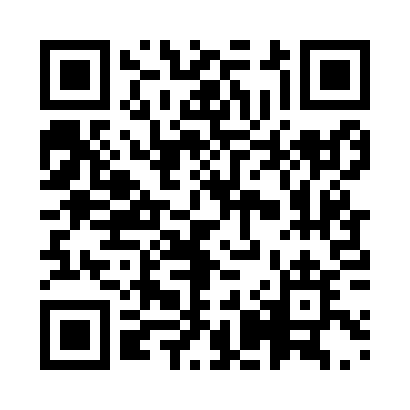 Prayer times for Bhoalia, BangladeshWed 1 May 2024 - Fri 31 May 2024High Latitude Method: NonePrayer Calculation Method: University of Islamic SciencesAsar Calculation Method: ShafiPrayer times provided by https://www.salahtimes.comDateDayFajrSunriseDhuhrAsrMaghribIsha1Wed4:055:2511:543:176:247:432Thu4:045:2411:543:176:247:443Fri4:035:2311:543:176:257:454Sat4:035:2311:543:166:257:455Sun4:025:2211:543:166:257:466Mon4:015:2111:543:166:267:477Tue4:005:2111:543:156:267:478Wed3:595:2011:533:156:277:489Thu3:595:2011:533:156:277:4910Fri3:585:1911:533:156:287:4911Sat3:575:1911:533:146:287:5012Sun3:575:1811:533:146:297:5013Mon3:565:1811:533:146:297:5114Tue3:555:1711:533:146:307:5215Wed3:555:1711:533:136:307:5216Thu3:545:1611:533:136:307:5317Fri3:535:1611:533:136:317:5418Sat3:535:1611:533:136:317:5419Sun3:525:1511:533:126:327:5520Mon3:525:1511:543:126:327:5621Tue3:515:1511:543:126:337:5622Wed3:515:1411:543:126:337:5723Thu3:505:1411:543:126:347:5724Fri3:505:1411:543:126:347:5825Sat3:505:1411:543:126:357:5926Sun3:495:1311:543:116:357:5927Mon3:495:1311:543:116:358:0028Tue3:485:1311:543:116:368:0029Wed3:485:1311:543:116:368:0130Thu3:485:1311:553:116:378:0231Fri3:475:1211:553:116:378:02